INDICAÇÃO Nº 6547/2017Indica ao Poder Executivo Municipal a restauração de canaleta na esquina das Rua Belém e João Pessoa, na Cidade Nova.Excelentíssimo Senhor Prefeito Municipal, Nos termos do Art. 108 do Regimento Interno desta Casa de Leis, dirijo-me a Vossa Excelência para sugerir que, por intermédio do Setor competente, seja executada a restauração da canaleta na esquina das Rua Belém e João Pessoa, bairro Cidade Nova, neste município. Justificativa:Conforme visita realizada “in loco”, este vereador pôde constatar a necessidade da restauração da canaleta para direcionamento das águas. Os moradores das residências próximas são prejudicados. Nalgumas ocasiões fica água parada exalando mau cheiro.Plenário “Dr. Tancredo Neves”, em 23/06/2017.Edivaldo Meira-Vereador-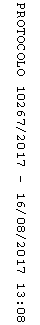 